AKTIVNOST: MOJI PRIJATELJI I UČITELJIOPIS AKTIVNOSTI: PRISJETI SE SVOJIH UČITELJA I PRIJATELJA IZ RAZREDA I ŠKOLE. U BILJEŽNICU ILI NA LIST PAPIRA NACRTAJ SEBE I OSTALE UČENIKE U SVOM RAZREDU TE UČITELJA ILI UČITELJICU. TAKOĐER MOŽEŠ NACRTATI OSTALE PRIJATELJE IZ ŠKOLE I UČITELJE. PRITOM RAZMISLI ŠTO BISTE SVE ZAJEDNO MOGLI RADITI, PRIČATI I IGRATI SE KAD SE VRATIMO U ŠKOLU. TO TAKOĐER MOŽEŠ NACRTATI. UŽIVAJ!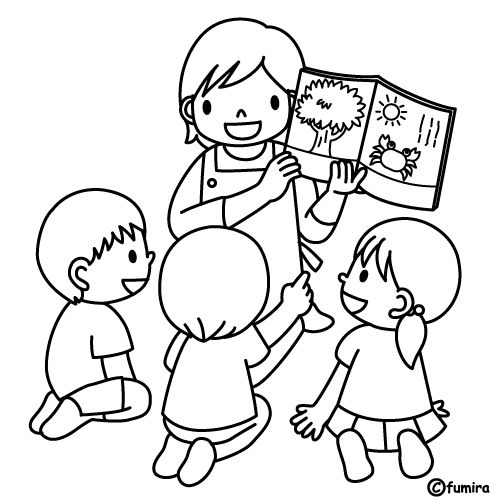 